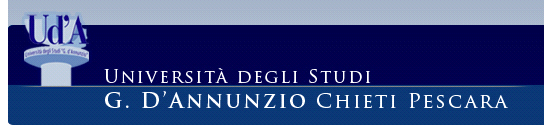 Gentile Signore/a,La ringraziamo anticipatamente per la partecipazione alla presente ricerca che ha lo scopo di comprendere i valori connessi all'esperienza del lavorare. Questa indagine è promossa e condotta dall’Università di Chieti – Laboratorio di Business Psychology (dir. Prof.ssa  Michela Cortini). 
I dati verranno trattati in maniera assolutamente riservata e le risposte resteranno completamente anonime, nel pieno rispetto della legge sulla privacy. I risultati verranno utilizzati esclusivamente per fini scientifici. Per compilare il questionario Le occorreranno circa 10 minuti: può comunque utilizzare tutto il tempo che Le serve. La preghiamo di rispondere a tutte le domande senza tralasciarne alcuna, nell'ordine in cui verranno presentate.Non ci sono risposte giuste o sbagliate, ciascuna risposta sarà utile in quanto riflette le Sue opinioni. Risponda considerando soltanto la Sua opinione personale.Grazie in anticipo per la Sua collaborazione!1)  Genere :      M			F				

2)  Età : ________
3)  Figli:     n°: __________________ età: ___________________________-Ha mai letto libri riguardo la gestione del tempo o dello stress?                                 SI     NO-Ha mai frequentato seminari/laboratori sulla gestione dello stress o tempo?                    SI      NOSe SI, a quanti?_______________A quanto tempo risale l’ultimo a cui ha partecipato?  ____anni/_____mesiQuesta parte del questionario raccoglie domande sulle sue condizioni di salute nelle ultime (due) settimane. La preghiamo di leggere attentamente ogni domanda e di selezionare la risposta che più si avvicina alla sua condizione. Nelle scorse settimane quanto ha provato quanto segue.(1). Problemi di concentrazione？(2). Perdita di sonno?(3). Sensazione di svolgere attività poco utili ？(4). Difficoltà di prendere decisioni？(5). Sentirsi sotto stress ？(6). Difficoltà nel superare i problemi？
(7). Mancanza di piacere nello svolgimento di molte attività？
(8). Difficoltà nell’affrontare i problemi？(9). Infelice e depresso？
(10). Perdita di fiducia in te stesso？
(11). Ti sei sentito inutile？
(12). Ti sei sentito infelice？
CARICO DI LAVOROPensando a cosa ci si aspetta da Lei sul lavoro, indichi il suo grado di accordo rispetto alle seguenti affermazioni. (Scala da 1 - disaccordo a 6 - accordo) Pensando alla relazione tra il lavoro e il resto della vita, con quale frequenza si trova nelle seguenti situazioni?(Scala da 1 - Mai a 6 - Sempre) Pensando alla relazione tra il lavoro e il resto della vita, con quale frequenza si trova nelle seguenti situazioni?(Scala da 1 - Mai a 6 - Sempre) CAPACITA’ DI DELEGA  Pensando alla possibilità di delegare parte dei Suoi compiti a collaboratori, con quale frequenza si trova nelle seguenti situazioni?(Scala da 1 - Mai a 6 - Sempre) Grazie per il prezioso aiuto!La preghiamo di rispondere alle seguenti domandeLa preghiamo di rispondere alle seguenti domandeLa preghiamo di rispondere alle seguenti domandeLa preghiamo di rispondere alle seguenti domandeLa preghiamo di rispondere alle seguenti domandeLei lavora: Full-timePart-timeLei lavora come… Libero Professionista (specificare)Libero Professionista (specificare)Libero Professionista (specificare)Lei lavora come… OperaioOperaioOperaioLei lavora come… StagistaStagistaStagistaLei lavora come… Impiegato Impiegato Impiegato Lei lavora come… Quadro/Middle-ManagerQuadro/Middle-ManagerQuadro/Middle-ManagerLei lavora come… Top-managerTop-managerTop-managerLei lavora come… Altro …………………………………Altro …………………………………Altro …………………………………Quale è il Suo titolo di studio?licenza di scuola media inferiorelicenza di scuola media inferiorelicenza di scuola media inferioreQuale è il Suo titolo di studio?diploma tecnico professionalediploma tecnico professionalediploma tecnico professionaleQuale è il Suo titolo di studio?maturità di una scuola professionalematurità di una scuola professionalematurità di una scuola professionaleQuale è il Suo titolo di studio?maturità di una scuola superiorematurità di una scuola superiorematurità di una scuola superioreQuale è il Suo titolo di studio?laurea di primo livello (triennale)laurea di primo livello (triennale)laurea di primo livello (triennale)Quale è il Suo titolo di studio?laurea di secondo livellolaurea di secondo livellolaurea di secondo livelloQuale è il Suo titolo di studio?laurea universitaria (vecchio ordinamento)laurea universitaria (vecchio ordinamento)laurea universitaria (vecchio ordinamento)Quale è il Suo titolo di studio?dottorato di ricerca o Master post laureadottorato di ricerca o Master post laureadottorato di ricerca o Master post laureaIndichi con una crocetta il Suo grado di disaccordo/accordo con le seguenti affermazioni.
Completamente                                 Completamente
  in disaccordo                                         d’accordo
Completamente                                 Completamente
  in disaccordo                                         d’accordo
Completamente                                 Completamente
  in disaccordo                                         d’accordo
Completamente                                 Completamente
  in disaccordo                                         d’accordo
Completamente                                 Completamente
  in disaccordo                                         d’accordo
Completamente                                 Completamente
  in disaccordo                                         d’accordo
Completamente                                 Completamente
  in disaccordo                                         d’accordo
Completamente                                 Completamente
  in disaccordo                                         d’accordo
Completamente                                 Completamente
  in disaccordo                                         d’accordo
Completamente                                 Completamente
  in disaccordo                                         d’accordo
Completamente                                 Completamente
  in disaccordo                                         d’accordo1. Sento di riuscire a fare un lavoro migliore se rimando i compiti che non mi va di fare, piuttosto che provare a farli in ordine di importanza 










2. Il tempo dedicato a pianificare e organizzare la mia giornata lavorativa è tempo sprecato










3. Tengo un diario delle mie attività










             4. Prendo appunti per ricordarmi quel che devo fare










5. Definisco obiettivi a breve termine per quello che voglio realizzare nel giro di pochi giorni o settimane










6. Trovo difficile attenermi a un programma perché gli altri mi distolgono dal mio lavoro










7. Quando noto che contatto frequentemente una persona, archivio il suo nome, indirizzo e numero telefonico










      8. Quando faccio una lista di cose da fare, a fine giornata l'ho dimenticata o messa da parte










    9. Riservo parte della mia pianificazione giornaliera per eventi che si verificano con regolarità










10. Passo in rassegna le mie attività giornaliere per capire dove spreco tempo










    11. Riduco i progetti complessi e difficili in compiti più piccoli e maneggevoli










       12. Quando decido di portare a termine un compito, mi assegno delle scadenze










13. Se so di dover passare del tempo in attesa, porto con me qualcosa su cui lavorare










       14. Sottovaluto il tempo necessario per completare un compito










15. Nel portare a termine le mie attività, cerco vari modi per incrementare l'efficienza










    16. Termino i compiti ad alta priorità prima di procedere con quelli meno importanti










17. Porto con me un'agenda degli appuntamenti










    18. Durante una giornata lavorativa, valuto quanto sto rispettando il programma che mi ero prefissato










    19. Quando sono un po' disorganizzato, sono più capace di adattarmi agli imprevisti










20. Mi ritrovo a procrastinare compiti che devono essere portati a termine ma non mi piacciono










    21. Cerco posti dove lavorare che mi permettano di evitare interruzioni e distrazioni










22. In generale, le mie giornate lavorative sono troppo imprevedibili per poter pianificare e gestire il mio tempo










    23. Porto con me un taccuino per annotare appunti e idee










24. A fine giornata lascio la mia postazione di lavoro pulita e ben organizzata










     25. Assegno delle priorità per determinare l'ordine in cui eseguirò i compiti nei giorni successivi










26. Quando prendo decisioni su quello che devo eseguire a breve termine, tengo presente gli obiettivi a lungo termine










   27. Faccio una lista di cose da fare ogni giorno e spunto i compiti non appena li porto a termine










28. Trovo le cose che mi occorrono per lavorare più facilmente quando la mia po-stazione di lavoro è disordinata e disorganizzata, piuttosto che quando è ordinata e organizzata










    29. Pianifico le attività con almeno una settimana di anticipo










30. Sento di avere il controllo del mio tempo










   31. Parte delle mie idee più creative mi vengono quando sono disorganizzato










32. Uso vaschette per il materiale cartaceo in ingresso e in uscita










   33. Non posso fare a meno di dedicare molto tempo a compiti non importanti










34. Passo in rassegna i miei obiettivi per capire se hanno bisogno di essere ridefiniti










1.Meno del solito2Come al solito3Più del solito4Molto più del solito1.Meno del solito2Come al solito3Più del solito4Molto più del solito1.Meno del solito2Come al solito3Più del solito4Molto più del solito1.Meno del solito2Come al solito3Più del solito4Molto più del solito1.Meno del solito2Come al solito3Più del solito4Molto più del solito1.Meno del solito2Come al solito3Più del solito4Molto più del solito1.Meno del solito2Come al solito3Più del solito4Molto più del solito1.Meno del solito2Come al solito3Più del solito4Molto più del solito1.Meno del solito2Come al solito3Più del solito4Molto più del solito1.Meno del solito2Come al solito3Più del solito4Molto più del solito1.Meno del solito2Come al solito3Più del solito4Molto più del solito1.Meno del solito2Come al solito3Più del solito4Molto più del solitoIndichi con una crocetta il Suo grado di disaccordo/accordo con le seguenti affermazioni.Indichi con una crocetta il Suo grado di disaccordo/accordo con le seguenti affermazioni.Indichi con una crocetta il Suo grado di disaccordo/accordo con le seguenti affermazioni.Indichi con una crocetta il Suo grado di disaccordo/accordo con le seguenti affermazioni.Indichi con una crocetta il Suo grado di disaccordo/accordo con le seguenti affermazioni.Indichi con una crocetta il Suo grado di disaccordo/accordo con le seguenti affermazioni.Indichi con una crocetta il Suo grado di disaccordo/accordo con le seguenti affermazioni.Indichi con una crocetta il Suo grado di disaccordo/accordo con le seguenti affermazioni.Completamente                                    Completamente
in disaccordo                                                 d’accordoCompletamente                                    Completamente
in disaccordo                                                 d’accordoCompletamente                                    Completamente
in disaccordo                                                 d’accordoCompletamente                                    Completamente
in disaccordo                                                 d’accordoCompletamente                                    Completamente
in disaccordo                                                 d’accordoCompletamente                                    Completamente
in disaccordo                                                 d’accordoCompletamente                                    Completamente
in disaccordo                                                 d’accordoCompletamente                                    Completamente
in disaccordo                                                 d’accordoNegli ultimi 6 mesi ho raggiunto tutti gli obiettivi professionali che mi ero prefissatoIndichi con una crocetta il Suo grado di disaccordo/accordo con le seguenti affermazioni.Indichi con una crocetta il Suo grado di disaccordo/accordo con le seguenti affermazioni.Indichi con una crocetta il Suo grado di disaccordo/accordo con le seguenti affermazioni.Indichi con una crocetta il Suo grado di disaccordo/accordo con le seguenti affermazioni.Indichi con una crocetta il Suo grado di disaccordo/accordo con le seguenti affermazioni.Indichi con una crocetta il Suo grado di disaccordo/accordo con le seguenti affermazioni.Indichi con una crocetta il Suo grado di disaccordo/accordo con le seguenti affermazioni.Indichi con una crocetta il Suo grado di disaccordo/accordo con le seguenti affermazioni. Particolarmente                                    Particolarmente
     BASSE                                                         ALTE Particolarmente                                    Particolarmente
     BASSE                                                         ALTE Particolarmente                                    Particolarmente
     BASSE                                                         ALTE Particolarmente                                    Particolarmente
     BASSE                                                         ALTE Particolarmente                                    Particolarmente
     BASSE                                                         ALTE Particolarmente                                    Particolarmente
     BASSE                                                         ALTE Particolarmente                                    Particolarmente
     BASSE                                                         ALTE Particolarmente                                    Particolarmente
     BASSE                                                         ALTE Negli ultimi 6 mesi le mie performance  
 professionali sono state16DisaccordoAccordoDevo prestare attenzione a più compiti/richieste contemporaneamentePer una parte rilevante della mia giornata di lavoro non posso distrarmi nemmeno per un attimoIl mio lavoro richiede di gestire contemporaneamente molte informazioniDevo lavorare molto velocementeHo troppo lavoro da svolgereIl carico di lavoro è un problemaHo tempo sufficiente per svolgere bene il mio lavoro1Mai6Sempre A causa dei miei impegni di lavoro, devo cambiare i miei programmi/impegni familiari Le richieste del mio lavoro interferiscono con la mia vita familiare Sono così stanco quando esco dal lavoro che mi è difficile adempiere ai miei compiti familiari La quantità di tempo che il lavoro mi richiede rende difficile adempiere alle responsabilità familiari Non riesco a portare a termine le cose che vorrei fare a casa perché ho troppi impegni di lavoro 1Maivero6Sempre veroPreferisco fare tante cose da solo/a piuttosto che chiedere aiuto agli altriDivento impaziente quando devo aspettare qualcuno o quando qualcosa richiede troppo tempoMi sembra di essere sempre in corsa contro il tempoDivento irritabile quando sono interrotto/a mentre sto facendo qualcosaSono sempre impegnato e continuo a mettere carne al fuocoFaccio spesso molte cose insieme, come mangiare mentre prendo appunti e parlo al telefonoAccetto più lavoro di quanto ne possa realmente finire in tempoMi sento in colpa quando non lavoroÈ importante per me vedere i risultati concreti di quello che faccioConta più il risultato finale di un mio lavoro che il modo in cui lo realizzoLe cose non mi sembrano mai andare o concludersi abbastanza velocemente per meDivento di cattivo umore quando le cose non vanno a modo mio o il mio lavoro non mi soddisfaFaccio sempre la stessa domanda senza rendermi conto che ho già la rispostaSpendo la maggior parte del mio tempo pensando ed organizzando mentalmente impegni futuri mentre sto svolgendo un’attività qui ed oraContinuo a lavorare anche quando i miei colleghi hanno finitoMi arrabbio molto quando le persone non riconoscono la mia professionalitàMi sento in difficoltà quando non posso essere al comando di una situazioneTendo a mettere me stesso sotto pressione con scadenze autoimposteNon riesco facilmente a rilassarmi quando non lavoroDedico più tempo al lavoro che agli amici o agli hobby o a delle attività piacevoliMi immergo nei progetti e li avvio prima che tutte le fasi siano state definiteMi arrabbio con me stesso quando faccio anche il più piccolo erroreMetto più impegno, tempo ed energia nel mio lavoro che nelle mie relazioni di amicizia o d’amoreDimentico, ignoro o sminuisco ricorrenze importanti come compleanni, incontri, anniversari o festivitàPrendo decisioni importanti prima di avere tutti i dati e la possibilità di ragionarci sopraQuando sono al lavoro mi capita di dimenticarmi di mangiareSi finisce sempre con il guadagnare in proporzione a 
quanto si vale






 La maggior parte della gente è in grado, se si sforza, di fare bene il proprio lavoro






Per ottenere dei risultati soddisfacenti occorrono 
impegno e volontà






Per fare soldi occorre semplicemente conoscere le 
persone giuste 






Per avere una buona posizione bisogna essere aiutati 
 dalla fortuna






Per ottenere un posto di lavoro veramente buono 
bisogna avere dei conoscenti altolocati






Indichi con una crocetta il Suo grado di disaccordo/accordo con le seguenti affermazioni.1Mai6Sempre Regolarmente faccio il punto con i miei collaboratori rispetto alle cose da fareDelego all’ultimo secondoDelego lavori impegnativi a gruppi di persone, dando la giusta responsabilità e definendo in maniera chiara i loro poteriDo le direttive all’inizio dei progetti e mi aspetto i risultati entro il tempo stabilitoQuando un compito è intimamente collegato alle mie priorità, evito di delegarlo.Parlo apertamente delle conseguenze del mancare aspettative e scadenzeDelego a chiunque dei collaboratori che sembrano capaci di poter fare il lavoro da svolgereUso la delega come mezzo per sviluppare le competenze dei collaboratoriDelego quei compiti dall’importanza chiave per il successo di un progettoMi aspetto che i collaboratori a cui delego trovino in autonomia le soluzioni ai problemi che possano incontrare, piuttosto che banalmente richiedermi ulteriori istruzioni. Delego lavori dalla natura delicata e confidenziale allo stesso modo con cui delego altri lavoriConsidero il livello di coinvolgimento di un collaboratore verso i progetti ed i compiti ai quali delego. Uso la delega di piccoli compiti come mezzo per valutare le competenze dei collaboratoriUso la delega di piccoli compiti come mezzo per valutare l’affidabilità dei collaboratoriDelego piccoli compiti extra-lavorativi (pagamenti, posta,etc.) 